.Start:  16 counts - 1 Restart – 1 TAGS1: CROSS SAMBA R/L TRAVELLING FORWARD, POINT R AND HEEL SWIVELS, SAILOR ¼ T RS2: CROSS POINT L, POINT SIDE L, SAILOR, CROSS POINT R, POINT R SIDE, PUSH TURN 1/2T LRESTART on wall 4  Start the dance again facing 6:00S3: SAMBA WHISK R/L, TRIPLE FORWARD R, ½ T R, STEP BACK L / R WITH TOUCHS4: SIDE MAMBO L/R WITH BUMP, FULL VOLTA  TURN LTAG :  On wall 9 ( start facing 6 :00), dance the 8 following counts after the first 4 counts of section 3 ( you’ll be facing  3 :00)JAZZBOX R, CROSS R, FULL PIVOT TURN  LLast Update - 21 Feb. 2020La Libertad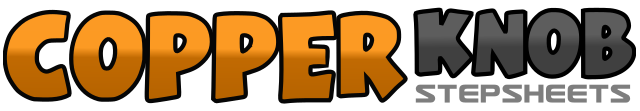 .......Count:32Wall:4Level:Intermediate.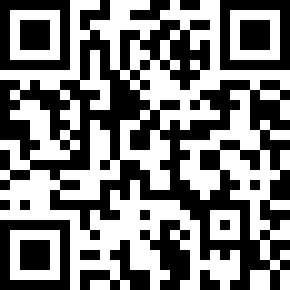 Choreographer:Nathalie LATERRIERE (FR) - January 2020Nathalie LATERRIERE (FR) - January 2020Nathalie LATERRIERE (FR) - January 2020Nathalie LATERRIERE (FR) - January 2020Nathalie LATERRIERE (FR) - January 2020.Music:La Libertad - Álvaro SolerLa Libertad - Álvaro SolerLa Libertad - Álvaro SolerLa Libertad - Álvaro SolerLa Libertad - Álvaro Soler........1&2RF makes a big step across LF in the R diagonal, rock LF to L , Recover on RF in the R diagonal3&4LF makes a big step across RF in the R diagonal, rock RF to R , Recover on LF in the L diagonal5&6Touch RF forward with 1/8 T R (12:00), swivel on both heels to R and center (end weight on LF)7&8¼ T R while stepping RF behind LF, step LF to L, step RF to R (3 :00)1-2Point LF across RF in the R diagonal, point LF to L3&4Step LF behind RF, step RF to R, step LF to L5-6Point RF across LF in the L diagonal, point RF to R7-8Keeping weight on LF point RF to R with ¼  T L ( 12 :00) , point RF to R with ¼  T L (9:00)1a-2Step RF to R, step ball of LF behind RF, recover on RF3a-4Step LF to L, step ball of RF behind LF, recover on LF (TAG on wall 9)5&6Step RF forward, step LF next to RF, step RF forward&7&8½ T R stepping back on LF and touching RF forward, step back on RF and touch LF forward1&2Step LF to L with bump L, recover on RF, step LF next to RF3&4Step RF to R with bump R, recover on LF, step RF next to LF5&6Step LF forward with ¼ T L (12:00), lock RF behind LF, Step LF forward with ¼ T L (9:00)&7&8Lock RF behind LF, Step LF forward with ¼ T L (6:00), lock RF behind LF, Step LF forward with ¼ T L (3:00)1-2Step RF across LF, step back on LF3-4step RF to R, step LF forward5-6Step ball of RF across LF, rotate slowly to L on both balls7-8Keep rotating to L while transferring your weight on L heel and keeping your weight on ball of RF, end your full turn your feet cross (end weight on LF )